Gráfico 01 – Participantes da pesquisa e cursistas nas duas Unidades de Saúde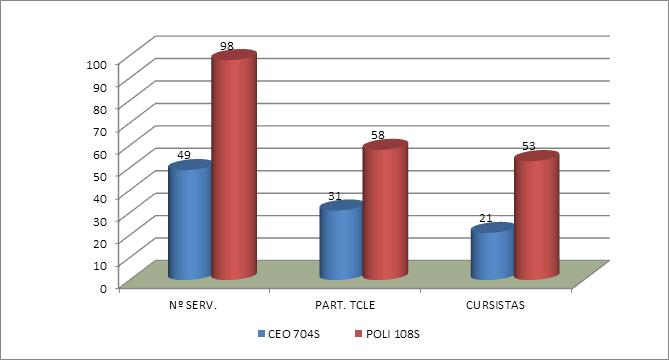                                                                                    Fonte: Autor da PesquisaGráfico 02 - Porcentagem de servidores que já haviam realizado cursos 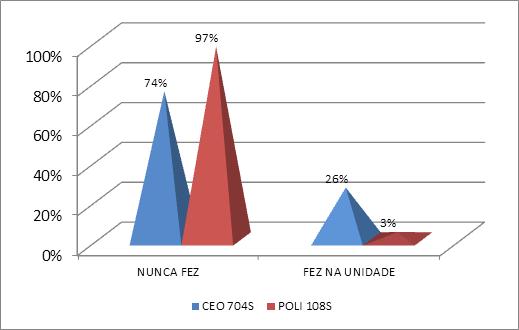                                                                                 Fonte: Autor da PesquisaGráfico 03 - Porcentagem de adequação do gerenciamento de resíduos nas duas Unidades.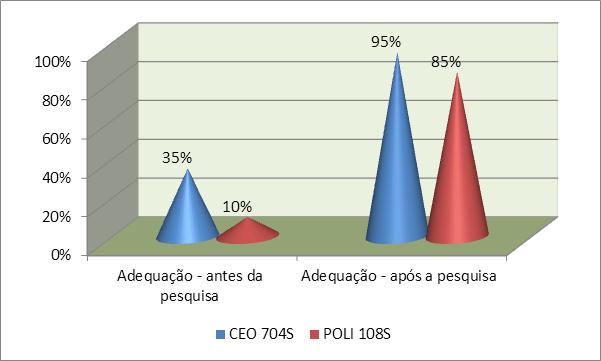                                                                         Fonte: Autor da Pesquisa